Kop 1Kop 2TekstKop 2Tekst Kop 1Kop 2TekstKop 2Tekst 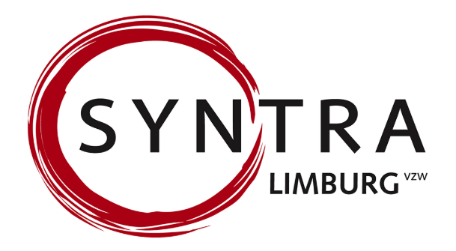 